20 years of experience as a NAVY Nuclear trained electrical technician, division and department
manager, engineering project supervisor and nuclear instructor. Extensive expertise in advanced
propulsion electrical system maintenance, operations and certifications.• Ranked #1 Chief on USS Wyoming for the last two years on board.• Applied project management fundamentals from division size maintenance operations
 (approximately 20 people) to ship wide electrical system closeouts, requiring
 coordination between over 50 NAVY and civilian personnel.• Responsible for over 70 students and staff while serving as Leading Crew Chief at theNAVY’s Nuclear Power Training Unit.CURRENT DOD SECRET/CONFIDENTIAL-RESTRICTED DATA CLEARANCEEXPERIENCE HISTORYUSS WYOMING (SSBN 742) SEP 2015 – SEP 2019
Electrical Division Chief Directed the electrical operation and maintenance of a nuclear powered
ballistic missile submarine during a major reactor refueling and ship modernization period.
 • Led a 22 person division during day to day operations, including shift management,
 professional mentoring and development, and performance monitoring.• Wrote, planned and implemented over 30 major reactor plant and ship wide projects
 such as major circuit breaker repair and certifications, system wide distribution
 switchboard repairs and closeouts, and installation of backup diesel generators.
• Developed safety procedures involving electrical safety and fire protection for
 implementation across 75 submarines fleet wide.Nuclear Power Training Unit, Ballston Spa, NY FEB 2012 – SEP 2015
Leading Crew Chief/Division Leading Chief Qualified Engineering Officer of the Watch and
Engineering Watch Supervisor at a prototype nuclear reactor.• Oversaw the efforts and scheduling of 70 personnel, both military and civilian engineers.Directed teaching and learning efforts in a formal environment.• Led final technical interviews for naval nuclear service and granted certification foroperators.• Managed the maintenance and repair of a prototype nuclear reactor’s electrical systems,including planning and tracking the execution of project schedules.• Routinely performed Quality Assurance inspections and oversight in a supervisory role.
• Supervised the safe execution of hazardous work, including high-energy electrical work,
 fall protection, and lifting and handling.• Developed instrumentation and control systems to support major reactor plant work,including developing proposals, schematics and procedures.USS MEMPHIS (SSN 691) MAR 2009 – FEB 2012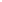 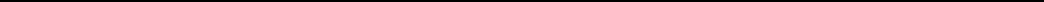 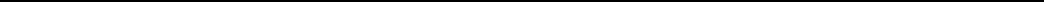 Electrical Division Chief• Supervised 15 personnel during three overseas deployments.
• Oversaw the health and readiness of 140 personnel as the drug and alcohol program
 administrator and advisor. This included counseling, developing treatment plans and
 tracking completion.• Developed and oversaw the use of electrical machinery troubleshooting and repair plans.Other Military Service• Submarine NR-1, USS San Francisco, USS PhiladelphiaMilitary Awards• Navy Commendation Medal, Navy Achievement Medal (9), Global War on TerrorismExpeditionary MedalEDUCATION AND MILITARY TRAINING• Nuclear Leading Chief Petty Officer Course
• 60 credits towards BS Business Penn State
• Leading Petty Officer Leadership Course
• Engineering Officer of the Watch (EOOW)
• Engineering Duty Officer (EDO)• Engineering Watch Supervisor (EWS)
• Engineering Duty Petty Officer (EDPO)
• First Line Leader Development Program
• Nuclear Power Training Unit• Naval Nuclear Power School